<Commission>{FEMM}Naisten oikeuksien ja sukupuolten tasa-arvon valiokunta</Commission><RefProc>2019/2055(DEC)</RefProc><Date>{22/01/2020}22.1.2020</Date><TitreType>LAUSUNTO</TitreType><CommissionResp>naisten oikeuksien ja sukupuolten tasa-arvon valiokunnalta</CommissionResp><CommissionInt>talousarvion valvontavaliokunnalle</CommissionInt><Titre>vastuuvapauden myöntämisestä Euroopan unionin yleisen talousarvion toteuttamisesta varainhoitovuonna 2018, pääluokka III – Komissio ja toimeenpanovirastot</Titre><DocRef>(2019/2055(DEC))</DocRef>Valmistelija: <Depute>Frances Fitzgerald</Depute>PA_NonLegEHDOTUKSETNaisten oikeuksien ja sukupuolten tasa-arvon valiokunta pyytää asiasta vastaavaa talousarvion valvontavaliokuntaa sisällyttämään seuraavat ehdotukset päätöslauselmaesitykseen, jonka se myöhemmin hyväksyy:A.	ottaa huomioon, että sukupuolten tasa-arvo on yksi Euroopan unionin perustana olevista arvoista ja että unioni on sitoutunut edistämään sukupuolten tasa-arvon valtavirtaistamista kaikissa toimissaan, kuten Euroopan unionin toiminnasta tehdyn sopimuksen (SEUT) 8 artiklassa on vahvistettu;B.	ottaa huomioon, että parlamentti on pyytänyt toistuvasti, että komissio edistäisi ja toteuttaisi sukupuolten tasa-arvon valtavirtaistamista, sukupuolitietoista budjetointia ja sukupuolivaikutusten arviointia kaikilla unionin politiikanaloilla ja että tilintarkastustuomioistuin ottaisi sukupuolinäkökohdat, mukaan lukien sukupuolen mukaan luokitellut tiedot, huomioon unionin talousarvion toteuttamista käsittelevissä kertomuksissaan;C.	toteaa, että tasa-arvo ja oikeusvaltioperiaate ovat unionin perusarvoja ja että unionin toimielinten on pyrittävä edistämään niitä Euroopan unionista tehdyn sopimuksen (SEU) 13 artiklan mukaisesti; toteaa, että myös jäsenvaltioiden olisi jaettava tämä vastuu SEU-sopimuksen 4 artiklan 3 kohdassa vahvistetun vilpittömän yhteistyön periaatteen mukaisesti;1.	korostaa, että naisten oikeudet ja sukupuolten tasa-arvo olisi varmistettava ja sisällytettävä kaikkiin politiikanaloihin; kehottaa siksi jälleen toteuttamaan sukupuolitietoista budjetointia talousarviomenettelyn kaikissa vaiheissa, myös talousarvion toteutuksessa ja toteutuksen arvioinnissa;2.	kehottaa komissiota jatkamaan toimiaan oikeusvaltioperiaatteen vahvistamiseksi unionissa, erityisesti niiden lainsäädäntöehdotusten osalta, joilla pyritään suojelemaan unionin talousarviota tilanteissa, joissa jäsenvaltioissa esiintyy yleisiä puutteita oikeusvaltioperiaatteen noudattamisessa; kehottaa näin ollen komissiota tutkimaan, mikä on unionin rahoituksen saajien pääasiallinen tarkoitus ja pidättymään rahoittamasta ryhmiä, jotka pyrkivät käyttämään unionin varoja oikeuksien, erityisesti naisten oikeuksien, heikentämiseen;3.	toteaa, että sukupuolitietoinen budjetointi on osa sukupuolten tasa-arvoa koskevaa kokonaisstrategiaa, ja korostaa siksi, että unionin toimielinten sitoutuminen siihen on olennaisen tärkeää; pitää valitettavana, ettei unionissa ole hyväksytty sukupuolten tasa-arvoa koskevaa strategiaa vuosiksi 2016–2020, ja kehottaa komissiota antamaan uuden strategisen toimintaohjelmansa sukupuolten tasa-arvon edistämiseksi tiedonannon muodossa vahvistaakseen sen merkitystä;4.	on huolissaan siitä, miten oikeusvaltioperiaatteeseen kohdistuvat hyökkäykset sekä pyrkimykset heikentää sukupuolten tasa-arvoa ja naisten oikeuksia ovat yhteydessä toisiinsa; kehottaa puuttumaan asiaan käynnistämällä 7 artiklan mukaisen menettelyn asianomaisia jäsenvaltioita vastaan;5.	toistaa vaatimuksensa, jonka mukaan kauden 2014–2020 perusoikeus-, tasa-arvo- ja kansalaisuusohjelmaa koskevissa budjettikohdissa olisi täsmennettävä, minkä verran kutakin sukupuolten tasa-arvoon liittyvää ohjelmatavoitetta varten on osoitettu resursseja, jotta voitaisiin varmistaa kutakin tavoitetta varten osoitettuja varoja koskeva asianmukainen vastuuvelvollisuus;6.	pitää valitettavana viime vuosien suuntausta leikata naisiin ja tyttöihin kohdistuvan kaikenlaisen väkivallan torjumiseen tarkoitettua unionin rahoitusta ja pyytää jälleen lisäämään resursseja Daphne-erityistavoitetta varten; kehottaa jälleen luomaan erillisen budjettikohdan perusoikeus-, tasa-arvo- ja kansalaisuusohjelman Daphne-erityistavoitetta varten; panee merkille edistyksen yhteiseen metodologiaan ja kyselylomakkeeseen perustuvan unionin laajuisen tutkimuksen kehittämisessä, jotta sukupuoleen perustuvasta väkivallasta voidaan kerätä vertailukelpoista tietoa säännöllisesti kaikista jäsenvaltioista; odottaa saavansa tutkimuksen pilottivaiheen ensimmäiset tulokset vuonna 2019, jotta tutkimus voidaan toteuttaa suunnitellusti vuosina 2020–2021 ja sen jälkeen;7.	kehottaa tarkastelemaan synergioita unionin sisäisten ja ulkoisten ohjelmien välillä, jotta voidaan varmistaa toimintapolitiikan johdonmukaisuus ja jatkuvuus sekä unionissa että sen ulkopuolella, esimerkiksi naisten sukuelinten silpomisen tapauksessa;8.	kehottaa lisäämään avoimuutta sekä määrittämään kohdennettuja toimia ja erityisiä budjettikohtia, jotta unionin ulkoisessa toiminnassa voidaan saavuttaa tavoitteet, jotka koskevat sukupuolten tasa-arvoa ja naisten oikeuksia, mukaan lukien seksuaali- ja lisääntymisterveyttä ja -oikeuksia;9.	kehottaa ottamaan sukupuolivaikutusten arvioinnin osaksi yleisiä unionin rahoituksen ennakkoehtoja;10.	muistuttaa, että erittäin merkittävä osuus unioniin tulevista pakolaisista ja turvapaikanhakijoista on naisia ja lapsia; korostaa, että sukupuolten tasa-arvon valtavirtaistaminen on myös yksi turvapaikka-, maahanmuutto- ja kotouttamisrahaston (AMIF) perusperiaatteista, ja pyytää jälleen, että sukupuoliulottuvuus otettaisiin huomioon myös maahanmuutto- ja turvapaikkapolitiikassa osoittamalla erityistä rahoitusta sukupuoleen perustuvan väkivallan ehkäisemiseen ja varmistamalla terveydenhuollon ja lisääntymisterveyttä ja -oikeuksia koskevien palvelujen saatavuus;11.	kehottaa parlamenttia, neuvostoa ja komissiota sitoutumaan edelleen sukupuolten tasa-arvon edistämiseen seuraavassa monivuotisessa rahoituskehyksessä sisällyttämällä sukupuolitietoista budjetointia koskevan lausekkeen ja sukupuolitietoisen tarkistuksen monivuotisesta rahoituskehyksestä annettavaan uuteen asetukseen; pitää valitettavana, että monivuotiseen rahoituskehykseen liitetystä sukupuolten tasa-arvon valtavirtaistamista koskevasta yhteisestä julistuksesta huolimatta tällä alalla ei ole saavutettu merkittävää edistystä ja että vuosien 2014–2020 monivuotisen rahoituskehyksen pohjalta ei ole syntynyt selkeää sukupuolten tasa-arvoa koskevaa strategiaa, jolla olisi erityiset päämäärät, konkreettiset tavoitteet ja määrärahat;12.	korostaa tarvetta lisätä toimia sukupuolinäkökulman huomioon ottamiseksi tutkimuksen ja integraation aloilla; panee tässä yhteydessä tyytyväisenä merkille, että tammikuuhun 2019 mennessä kaikista Horisontti 2020 -ohjelman hankkeisiin osallistuvista työntekijöistä 42 prosenttia oli naisia; pitää toisaalta valitettavana, että hankkeiden koordinaattoreista vain 28 prosenttia oli naisia ja että vain 32,4 prosentissa hankerahoituksesta otettiin huomioon tutkimuksen ja innovoinnin sukupuoliulottuvuus; kehottaa myös lisäämään naisten oikeuksia ja sukupuolten tasa-arvoa koskevia kohdennettuja toimia sukupuoliulottuvuuden huomioimiseksi muuttoliike- ja turvapaikkapolitiikassa ja varaaman näille toimille omat budjettikohtansa;13.	kehottaa komissiota soveltamaan sukupuolitietoista budjetointia koko talousarviomenettelyyn, talousarvion toteuttamiseen ja sen toteuttamisen arvioimiseen, jotta voidaan edistää tasavertaisia mahdollisuuksia osallistua unionin rahoittamiin ohjelmiin ja kannustaa naisia osallistumaan niihin;14.	kehottaa keräämään sukupuolen mukaan luokiteltuja tietoja unionin rahoittamien ohjelmien edunsaajista ja osallistujista; toistaa vaatimuksensa, että unionin talousarvion toteuttamista koskeviin yhteisiin tulosindikaattoreihin sisällytetään myös sukupuolisidonnaisia indikaattoreita ja kiinnitetään näin enemmän huomiota tasa-arvon, oikeudenmukaisuuden ja ekologian periaatteisiin samalla kun noudatetaan asianmukaisesti moitteettoman varainhoidon periaatetta eli taloudellisuuden, tehokkuuden ja vaikuttavuuden periaatteita;15.	pitää valitettavana, että Euroopan strategisten investointien rahastoon (ESIR) ei sisälly sukupuolinäkökulmaa, mikä johtuu siitä, ettei ESIR-rahoitusta hakeneiden ja/tai sitä saaneiden hakijoiden sukupuolesta ole yksityiskohtaisia tietoja.TIEDOT HYVÄKSYMISESTÄ
LAUSUNNON ANTAVASSA VALIOKUNNASSALOPULLINEN ÄÄNESTYS NIMENHUUTOÄÄNESTYKSENÄ
LAUSUNNON ANTAVASSA VALIOKUNNASSASymbolien selitys:+	:	puolesta-	:	vastaan0	:	tyhjääEuroopan parlamentti2019-2024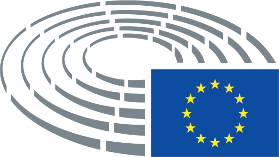 Hyväksytty (pvä)22.1.2020Lopullisen äänestyksen tulos+:–:0:195119511951Lopullisessa äänestyksessä läsnä olleet jäsenetAnnika Bruna, Gwendoline Delbos-Corfield, Belinda De Lucy, Frances Fitzgerald, Heléne Fritzon, Alice Kuhnke, Elżbieta Katarzyna Łukacijewska, Karen Melchior, Sandra Pereira, Sirpa Pietikäinen, Samira Rafaela, Evelyn Regner, Eugenia Rodríguez Palop, María Soraya Rodríguez Ramos, Christine Schneider, Irène Tolleret, Isabella Tovaglieri, Ernest UrtasunAnnika Bruna, Gwendoline Delbos-Corfield, Belinda De Lucy, Frances Fitzgerald, Heléne Fritzon, Alice Kuhnke, Elżbieta Katarzyna Łukacijewska, Karen Melchior, Sandra Pereira, Sirpa Pietikäinen, Samira Rafaela, Evelyn Regner, Eugenia Rodríguez Palop, María Soraya Rodríguez Ramos, Christine Schneider, Irène Tolleret, Isabella Tovaglieri, Ernest UrtasunAnnika Bruna, Gwendoline Delbos-Corfield, Belinda De Lucy, Frances Fitzgerald, Heléne Fritzon, Alice Kuhnke, Elżbieta Katarzyna Łukacijewska, Karen Melchior, Sandra Pereira, Sirpa Pietikäinen, Samira Rafaela, Evelyn Regner, Eugenia Rodríguez Palop, María Soraya Rodríguez Ramos, Christine Schneider, Irène Tolleret, Isabella Tovaglieri, Ernest UrtasunAnnika Bruna, Gwendoline Delbos-Corfield, Belinda De Lucy, Frances Fitzgerald, Heléne Fritzon, Alice Kuhnke, Elżbieta Katarzyna Łukacijewska, Karen Melchior, Sandra Pereira, Sirpa Pietikäinen, Samira Rafaela, Evelyn Regner, Eugenia Rodríguez Palop, María Soraya Rodríguez Ramos, Christine Schneider, Irène Tolleret, Isabella Tovaglieri, Ernest UrtasunLopullisessa äänestyksessä läsnä olleet varajäsenetMaria da Graça Carvalho, Nicolaus Fest, Lina Gálvez Muñoz, Marina Kaljurand, Predrag Fred Matić, Alessandra Moretti, Jadwiga WiśniewskaMaria da Graça Carvalho, Nicolaus Fest, Lina Gálvez Muñoz, Marina Kaljurand, Predrag Fred Matić, Alessandra Moretti, Jadwiga WiśniewskaMaria da Graça Carvalho, Nicolaus Fest, Lina Gálvez Muñoz, Marina Kaljurand, Predrag Fred Matić, Alessandra Moretti, Jadwiga WiśniewskaMaria da Graça Carvalho, Nicolaus Fest, Lina Gálvez Muñoz, Marina Kaljurand, Predrag Fred Matić, Alessandra Moretti, Jadwiga Wiśniewska19+GUE/NGLEugenia Rodríguez PalopPPEMaria da Graça Carvalho, Frances Fitzgerald, Elżbieta Katarzyna Łukacijewska, Sirpa Pietikäinen, Christine SchneiderRENEWKaren Melchior, Samira Rafaela, María Soraya Rodríguez Ramos, Irène TolleretS&DHeléne Fritzon, Lina Gálvez Muñoz, Marina Kaljurand, Predrag Fred Matić, Alessandra Moretti, Evelyn RegnerVERTS/ALEGwendoline Delbos-Corfield, Alice Kuhnke, Ernest Urtasun5-ECRJadwiga WiśniewskaIDAnnika Bruna, Nicolaus Fest, Isabella TovaglieriNIBelinda De Lucy10GUE/NGLSandra Pereira